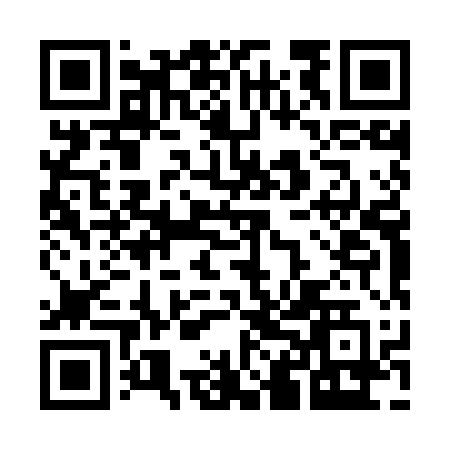 Prayer times for Fond-a-Patoche, Quebec, CanadaMon 1 Jul 2024 - Wed 31 Jul 2024High Latitude Method: Angle Based RulePrayer Calculation Method: Islamic Society of North AmericaAsar Calculation Method: HanafiPrayer times provided by https://www.salahtimes.comDateDayFajrSunriseDhuhrAsrMaghribIsha1Mon2:514:5412:476:138:4110:442Tue2:514:5512:486:138:4010:443Wed2:514:5512:486:138:4010:444Thu2:524:5612:486:138:4010:435Fri2:544:5712:486:128:3910:426Sat2:554:5712:486:128:3910:417Sun2:564:5812:486:128:3810:408Mon2:584:5912:496:128:3810:399Tue2:595:0012:496:128:3710:3810Wed3:015:0112:496:118:3710:3611Thu3:025:0212:496:118:3610:3512Fri3:045:0212:496:118:3510:3413Sat3:055:0312:496:118:3510:3214Sun3:075:0412:496:108:3410:3115Mon3:085:0512:496:108:3310:2916Tue3:105:0612:496:098:3210:2817Wed3:125:0712:506:098:3110:2618Thu3:145:0812:506:088:3010:2519Fri3:155:0912:506:088:2910:2320Sat3:175:1012:506:078:2910:2121Sun3:195:1212:506:078:2710:2022Mon3:215:1312:506:068:2610:1823Tue3:235:1412:506:068:2510:1624Wed3:245:1512:506:058:2410:1425Thu3:265:1612:506:048:2310:1226Fri3:285:1712:506:048:2210:1127Sat3:305:1812:506:038:2110:0928Sun3:325:2012:506:028:1910:0729Mon3:345:2112:506:028:1810:0530Tue3:365:2212:506:018:1710:0331Wed3:385:2312:506:008:1610:01